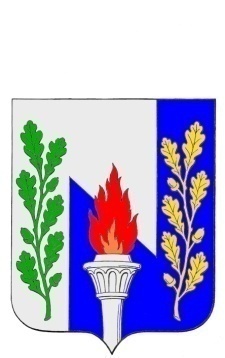 Тульская областьМуниципальное образование рабочий поселок ПервомайскийЩекинского районаСОБРАНИЕ ДЕПУТАТОВРЕШЕНИЕот  «18»декабря 2020года                                                    № 28-112Об утверждении проекта межевания территории под многоквартирными домами, местоположение земельных участков: Российская Федерация, Тульская область, Щекинский район, МО р.п. Первомайский, р.п. Первомайский, ул. Октябрьская, д.17, д.19, д.21, д.23В соответствии с заключением и протоколом публичных слушаний по обсуждению проекта межевания территории под многоквартирными домами, местоположение земельных участков: Российская Федерация, Тульская область, Щекинский район, МО р.п. Первомайский, р.п. Первомайский, ул. Октябрьская, д.17, д.19, д.21, д.23 от 15.12.2020, Градостроительным кодексом Российской Федерации, Федеральным законом от 06.10.2003 № 131-ФЗ «Об общих принципах организации местного самоуправления в Российской Федерации»,на основании статьи 27 Устава МО р.п. Первомайский Щекинского района Собрание депутатов МО р.п. Первомайский Щекинского района РЕШИЛО:1. Утвердить проект межевания территории под многоквартирными домами, местоположение земельных участков: Российская Федерация, Тульская область, Щекинский район, МО р.п. Первомайский, р.п. Первомайский, ул. Октябрьская, д.17, д.19, д.21, д.23.2. Контроль за исполнением настоящего Решения возложить на главу администрации МО р.п. Первомайский Щекинского района.3. Настоящее Решение подлежит опубликованию в информационном бюллетене администрации и Собрания депутатов МО р.п. Первомайский и размещению на официальном сайте МО р.п. Первомайский Щекинского района.4. Настоящее Решение вступает в силу со дня его официального опубликования.Глава муниципального образования рабочий поселок ПервомайскийЩекинского района                                                                  М.А. Хакимов